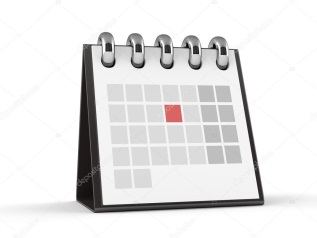 ПЛАНИРУЕТСЯ18 марта 2021 года проведение публичного обсуждения результатов правоприменительной практики и руководств по соблюдению обязательных требований в рамках осуществления Министерством здравоохранения Калининградской области регионального контроля (надзора) за период 2020годс указанием наиболее часто встречающихся случаев нарушений обязательных требованийсовместно с Территориальным органом Федеральной службы по надзору в сфере здравоохранения по Калининградской областиместо проведения публичного мероприятия Государственное автономное учреждение Калининградской области «Региональный перинатальный центр»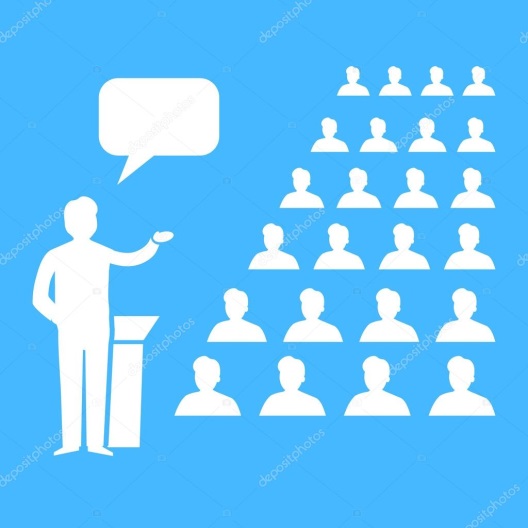 Проведение публичного обсуждения результатов правоприменительной практики осуществления регионального контроля (надзора) за ценами на лекарственные препараты, включенные в перечень жизненно необходимых  и важнейших, Министерством здравоохранения Калининградской области